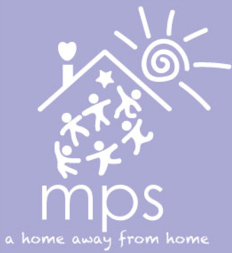 2017-2018 Registration Form____________________________________________________________________________Child’s First Name			Last name			Nickname		Date of Birth____________________________________________________________________________Street					Town				Zip Code		Phone# ____________________________________________________________________________Mother’s Name		Cell/Work#			Father’s Name		Cell/Work#____________________________________________________________________________EmailA non-refundable registration fee of $150 is due with this form in order to secure a spot for your child in our program.  Tuition is figured as an annual fee.  There are two payment options: 1) Paid in full by May 1st, 2017 with a 5% discount; 2) Paid in 5 installments with the first payment due May 1st, 2017 and the balance being paid in four more payments due September 1st, November 1st, January 1st and March 1st.  All payments are non-refundable.   CASH OR CHECKS ONLY payable to “The Methodist Preschool”.My child will be:  __2.9 years old in Sept __3 years old by Sept 1st	__4 years old by Sept 1st Please choose from the following options:2 Days~Tues & Thurs~(2.9 & 3 year olds only)~$24009:00-12:00	__$2280.00 paid in full	__five payments of $480 3 Days~Mon, Wed & Fri~(2.9, 3 & 4 year olds)~$3550 OR3 Days-Tues, Thurs & One Other Day~(4 year olds only)~9:00-12:00	__$3372.50 paid in full	__five payments of $710 4 Days- Any 4 Days~(4 year olds only)~$47009:00-12:00	__$4465.00 paid in full	__five payments of $9405 Days- Mon through Fri~(2.9, 3 & 4 year olds)~$57009:00-12:00	__$5415.00 paid in full	__five payments of $1140I have read this form as well as the Fees Schedule and understand that I am responsible for the total tuition for the 2017-2018 school year whether my child attends the full year or not.  The Methodist Preschool reserves the right to cancel or change any program.Signature of Parent										Date